Informatik/Sport-Mittelschule 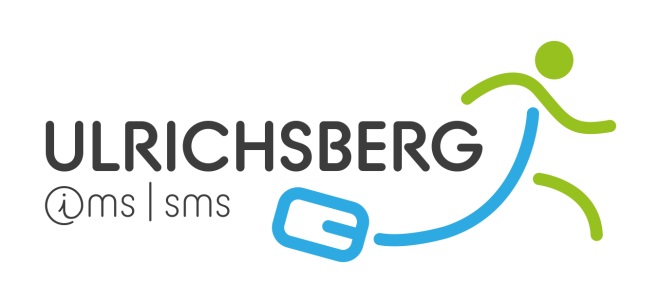 U L R I C H S B E R G4161  Ulrichsberg,   Schulgasse 6Tel. 07288/7029 -1(Dir.) -2(Konf.)e-mail: s413062@schule-ooe.athttps://ismsulrichsberg.at/   		Anmeldungzum Besuch deriMS Ulrichsberg oder Sport-MS Ulrichsbergfür das Schuljahr 2023/24Anmeldung für:iMS(Normalklasse):		Sport-MS:		Ab sofort ist eine Voranmeldung möglich (persönlich, telefonisch, E-Mail)27. 2. – 6. 3. 2023:   Verbindliche Anmeldung:			 Abgabe der Schulnachricht (Original + Kopie) mit			 Ausgefülltes AnmeldeformularAnmeldungen an mehreren Schulen sind nicht möglich!Familienname (Schüler/-in):Vorname:Familienname (Erziehungsberechtigte/-r)Vorname:PLZ:Adresse:Ort, Straße HausnummerTel.:Geb. Dat.:e-mail:Derzeit besuchte Schule:Klasse:Wohnsitzgemeinde:Ort, DatumUnterschrift d. Erziehungsberechtigten